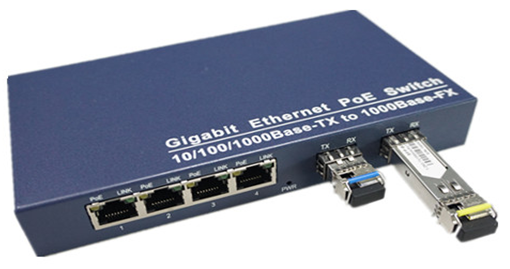 TSn-4P2FГигабитный PoE  коммутатор с оптическими интерфейсами TSn-4P2F – это высокопроизводительный сетевой коммутатор с двумя гигабитными оптическими SFP-интерфейсами. Оптический интерфейс незаменим при подключении и передачи информации на дистанциях, превышающих допустимые для  сетей  на базе витой пары Cat.5. Коммутатор TSn-4P2F обеспечивает надежную передачу данных в местах с повышенными требованиями  к устойчивости к электромагнитным помехам и безопасности связи и других прикладных областях, в том числе для сетей  широкополосного доступа FTTH для жилых районов, объектах  с поддержкой высокоскоростных волоконно-оптических ЛВС,  на предприятиях с высоко надежными  промышленными распределенными системами управления (РСУ), для волоконно-оптических сетей  цифрового охранного  видео наблюдения, локальная сетей больниц и учебных заведений.Соответствует стандартам:  IEEE 802.3, IEEE 802.3u, IEEE 802.3X △ Поддерживает управление потоком IEEE 802.3x.△    Поддержка  10/100/1000M，автоматическое согласование для режимов полный / полудуплекс.△ Ультра-короткое время задержки  передачи данных, полная прозрачность для сетевых протоколов.△ Поддержка  IEEE802.X VLAN,зеркалирование портов. Поток  зеркалирования  4К  для IPV6 (на базе  MARC'S Trunking).△Эффективное автоматическое распределение соединений, поддержка double Tagging/QinQ△ Поддержка Loop detection，IGMP,MLD△ Поддержка Jambo-фреймов ( 9720 байт)△ Дальность  передачи до 2км (при  использование многомодового оптического соединения) △ Дальность передачи до 120км (при использовании одномодового оптического соединения) △ Использование 2 -SFP/FC/SC  интерфейсов △ не требует настройки△6 индикаторов для отображения работы портов△Наработка на отказ до 100000 часов.ХарактеристикаХарактеристикаПараметры1МодельTSn-4P2F2СтандартIEEE802.3u,1000Base-SX/LX,IEEE802.3ah, IEEE802.3z/ab3Контроль потоковIEEE8.2.3x 4Скорость10M/100M/1000M  с режимом автоопределения5Режимhalf/full duplex 6Режим преобразованияfull speed forward7MAC адреса1K8Размер пакета10kбайт9Задержка9.6мс10Вероятность ошибки<1/100000000011MTBF100тыс. часов12ПитаниеБП AC100~265V 50/60Hz 13ИнтерфейсыEthernet:4хRJ45            Оптические порты: SC/FC/SFP14Витая параCAT-5，CAT-6 15Multi mode fiber50/125，62.5/125um16Single mode fiber8/125，8.3/125，9/125um17Длина волны 850нм/1310нм/1550нм18Дальность передачи19 1）dual fiber multimode550м 2）dual fiber singlemode20/40/60/80/100/120Kм（опция） 3）single mode single fiber20/40/60/80Kм （опция） 4）Cat-5 100мРабочие температуры-20°C-70°C20Температуры хранения-40°C-85°C